Годовой отчет Бюро радиосвязи (БР) МСЭ о космических службах за 2022 год для сессии НТП 2023 года по использованию геостационарной спутниковой орбиты (ГСО) и других орбитВ пункте 184 отчета 46-й сессии Научно-технического подкомитета (НТП) Комитета по использованию космического пространства в мирных целях (КОПУОС) Подкомитет предложил МСЭ и далее представлять отчеты, касающиеся его вклада в использование космического пространства в мирных целях, включая использование геостационарной спутниковой орбиты (ГСО) и других орбит. Годовой отчет БР МСЭ о космических службах для сессии НТП 2023 года по использованию геостационарной спутниковой орбиты (ГСО) и других орбит доступен в формате Excel:Соответственно, в файлах Excel представлены: ПРИЛОЖЕНИЕ 1A – Список геостационарных космических сетей, информация о которых была направлена в Бюро радиосвязи МСЭ до 31 декабря 2022 года в соответствии с положениями Статьи 9 (Информация для предварительной публикации – A или Запрос о координации – C) и/или Статьи 11 (Заявление – N) Регламента радиосвязи. Сети расположены в соответствии с названием администрации и спутника. Каждая спутниковая сеть приводится в списке только один раз с указанием самого высокого егламентарного статуса (N, C или A).ПРИЛОЖЕНИЕ 1B – Список негеостационарных космических сетей, информация о которых была направлена в Бюро радиосвязи МСЭ до 31 декабря 2022 года в соответствии с положениями Статьи 9 (Информация для предварительной публикации – A или Запрос о координации – C) и/или Статьи 11 (Заявление – N) Регламента радиосвязи. Сети расположены в соответствии с названием администрации и спутника. Каждая спутниковая сеть приводится в списке только один раз с указанием самого высокого регламентарного статуса (N, C или A).ПРИЛОЖЕНИЕ 2 – Приложения 30 и 30А Регламента радиосвязи  Список геостационарных спутниковых сетей в радиовещательной спутниковой службе (РСС) и связанные с ними фидерные линии, сообщенные и опубликованные в применение положений Статьи 4 Приложений 30 и 30А. Сети расположены в соответствии с названием администрации и спутника.ПРИЛОЖЕНИЕ 3 – Приложение 30В Регламента радиосвязи  Список геостационарных спутниковых сетей в фиксированной спутниковой службе (ФСС), сообщенных и опубликованных в применение положений Статей 6 и 7 Приложения 30В. Сети расположены в соответствии с названием администрации и спутника.ПРИЛОЖЕНИЕ 4 – Статистические данные.Таблица 4.1 – Заявки на регистрацию спутниковых сетей (сеть) и регламентарный статус (в соответствии с положениями Статьи 9 и/или Статьи 11 Регламента радиосвязи) (A = Сеть на этапе API, C = сеть на этапе координации, N = Сеть на этапе заявления)Таблица 4.2 – Количество индивидуальных заявок на регистрацию (сетей) на каждую администрацию (в соответствии с положениями Статьи 9 и/или Статьи 11 Регламента радиосвязи)ПРИЛОЖЕНИЕ 5 – Описание колонок в списке.Более подробная информация о статусе любой сети в списке приводится в Списке космических сетей (SNL) в онлайновой форме по адресу: http://www.itu.int/ITU-R/space/snl/.Более подробная информация об описании базы данных космических служб, а также соответствующих частей и специальных секций приводится в Предисловии к космическим службам по адресу: http://www.itu.int/ITU-R/go/space-preface/en.____________________________Бюро радиосвязи (БР)Бюро радиосвязи (БР)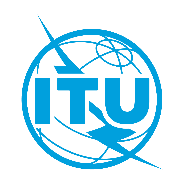 31 января 2023 года31 января 2023 года